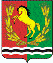 АДМИНИСТРАЦИЯМУНИЦИПАЛЬНОГО ОБРАЗОВАНИЯалексеевский СЕЛЬСОВЕТАСЕКЕЕВСКОГО РАЙОНАОРЕНБУРГСКОЙ ОБЛАСТИП О С Т А Н О В Л Е Н И Е02.10.2017                                                                          № 15-пОб утвержденииПорядка размещения сведений о доходах, расходах, об имуществе и обязательствах имущественного характера отдельных  категорий лиц и членов их семей на официальном сайте администрации муниципального образования Алексеевский сельсовет Асекеевского района Оренбургской области  в сети Интернет и предоставления этих сведений средствам массовой информации для опубликованияВ  соответствии  с  Федеральным законом от 25 декабря  2008 года      № 273 – ФЗ «О противодействии коррупции», руководствуясь Уставом муниципального образования Алексеевский сельсовет, постановляю:1.  Утвердить Порядок размещения сведений о доходах, расходах, об                          имуществе и обязательствах имущественного характера отдельных  категорий лиц и членов их семей на официальном сайте администрации муниципального образования Алексеевский сельсовет в сети Интернет и предоставления этих сведений средствам массовой информации для опубликования согласно приложению.2. Признать утратившим силу постановление администрации Алексеевский сельсовет от 01 октября 2012 г. №17 – п «Об утверждении порядка размещения сведений о доходах, об имуществе и обязательствах имущественного характера лиц, замещающих муниципальные должностив администрации муниципального образования Алексеевский сельсовет и членов их семей на официальном сайте администрации муниципальногообразования Алексеевский сельсовет и предоставления этих сведений  средствам массовой информации для опубликования3. Контроль за исполнением настоящего постановления оставляю за собой.4. Настоящее постановление вступает в силу со дня его подписания.Глава муниципального образования                                      С.А.КурочкинПорядокразмещения сведений о доходах, расходах, об имуществе и             обязательствах имущественного характера отдельных категорий лиц и членов их семей на официальном сайте администрации муниципального образования Алексеевский сельсовет Асекеевского района Оренбургской области в сети Интернет  и предоставления этих сведений средствам массовой информации для опубликования1. Настоящий Порядок устанавливает процедуру размещения сведений о доходах, расходах, об имуществе и обязательствах имущественного характера отдельных категорий лиц и членов их семей на официальном сайте администрации муниципального образования Алексеевский сельсовет Асекеевского района Оренбургской области в сети Интернет и предоставления этих сведений средствам массовой информации для опубликования в связи с их запросами, если федеральным законодательством не установлен иной порядок размещения указанных сведений и (или) их предоставления общероссийским средствам массовой информации для опубликования, в отношении:а) лиц, замещающих муниципальные должности в администрации муниципального образования Алексеевский сельсовет Асекеевского района Оренбургской области;б) лиц, замещающих должности муниципальной службы в администрации муниципального образования Алексеевский сельсовет Асекеевского района Оренбургской области в) руководителей муниципальных учреждений, подведомственных администрации муниципального образования Алексеевский сельсовет Асекеевского района Оренбургской области 2. На официальном сайте администрации муниципального образования Алексеевский сельсовет Асекеевского района Оренбургской области в сети Интернет размещаются и общероссийским средствам массовой информации представляются для опубликования сведения о доходах, расходах, об имуществе и обязательствах имущественного характера лиц, указанных в пункте 1 настоящего Порядка, замещение которых влечет за собой размещение таких сведений, а также сведений о доходах, расходах, об имуществе и обязательствах имущественного характера их супруг (супругов) и несовершеннолетних детей:а) перечень объектов недвижимого имущества, принадлежащих лицам, указанным в пункте 1 настоящего Порядка, их супругам и несовершеннолетним детям на праве собственности или находящихся в их пользовании, с указанием вида, площади и страны расположения каждого из таких объектов;б) перечень транспортных средств с указанием вида и марки, принадлежащих на праве собственности лицам, указанным в пункте 1 настоящего Порядка, их супругам и несовершеннолетним детям;в) декларированный годовой доход лиц, указанных в пункте 1 настоящего Порядка, их супруг (супругов) и несовершеннолетних детей;г) сведения об источниках получения средств, за счет которых совершены сделки по приобретению земельного участка, иного объекта недвижимого имущества, транспортного средства, ценных бумаг, долей участия, паев в уставных (складочных) капиталах организаций, если общая сумма таких сделок превышает общий доход лиц, указанных в подпунктах "а", "б" пункта 1 настоящего Порядка, и их супруг (супругов) за три последних года, предшествующих совершению сделки.3. В размещаемых на официальных сайтах и представляемых общероссийским средствам массовой информации для опубликования сведениях о доходах, расходах, об имуществе и обязательствах имущественного характера запрещается указывать:а) иные сведения (кроме указанных в пункте 2 настоящего Порядка) о доходах лиц, указанных в пункте 1 настоящего Порядка, их супруг (супругов) и несовершеннолетних детей, об имуществе, принадлежащем на праве собственности вышеуказанным лицам, и об их обязательствах имущественного характера;б) персональные данные супруги (супруга), детей и иных членов семей лиц, указанных в пункте 1 настоящего Порядка;в) данные, позволяющие определить место жительства, почтовый адрес, номер телефона и иные индивидуальные средства коммуникации лиц, указанных в пункте 1 настоящего Порядка, их супруг (супругов), детей и иных членов семьи;г) данные, позволяющие определить местонахождение объектов недвижимого имущества, принадлежащих лицам, указанным в пункте 1 настоящего Порядка, их супругам, детям, иным членам семьи на праве собственности или находящихся в их пользовании;д) информацию, отнесенную к государственной тайне или являющуюся конфиденциальной.4. Сведения о доходах, расходах, об имуществе и обязательствах имущественного характера, указанные в 2 настоящего Порядка, за весь период замещения лицами, указанными в пункте 1 настоящего Порядка, должностей, замещение которых влечет за собой размещение его сведений о доходах, расходах, об имуществе и обязательствах имущественного характера, а также сведения о доходах, расходах, об имуществе и обязательствах имущественного характера его супруги (супруга) и несовершеннолетних детей находятся на официальном сайте администрации муниципального образования «Асекеевский район» Оренбургской области в сети Интернет и ежегодно обновляются в течение 14 рабочих дней со дня истечения срока, установленного для их подачи.5. Администрация муниципального образования Алексеевский сельсовет Асекеевского района Оренбургской области:а) сообщает в течение трех рабочих дней со дня поступления запроса от общероссийского средства массовой информации о нем лицам, указанным в пункте 1 настоящего Порядка, в отношении которых поступил запрос;б) обеспечивает в течение семи рабочих дней со дня поступления запроса от общероссийского средства массовой информации предоставление ему сведений, указанных в пункте 2 настоящего Порядка, в том случае, если запрашиваемые сведения отсутствуют на официальном сайте.6. Муниципальные служащие администрации муниципального образования Алексеевский сельсовет Асекеевского района Оренбургской области, обеспечивающие размещение сведений о доходах, расходах, об имуществе и обязательствах имущественного характера на официальном сайте администрации муниципального образования Алексеевский сельсовет Асекеевского района Оренбургской области в сети Интернет и их представление общероссийским средствам массовой информации для опубликования, несут в соответствии с законодательством Российской Федерации ответственность за несоблюдение настоящего Порядка, а также за разглашение сведений, отнесенных к государственной тайне или являющихся конфиденциальными.ПриложениеК постановлениюадминистрации муниципального образованияАлексеевский сельсовет от 02.10.2017   № 15-п 